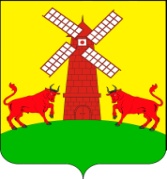 АДМИНИСТРАЦИЯ УПОРНЕНСКОГО СЕЛЬСКОГО ПОСЕЛЕНИЯ ПАВЛОВСКОГО РАЙОНА РАСПОРЯЖЕНИЕот 08.09.2019                                                                                  № 40-рхутор УпорныйО внесении изменений в распоряжение администрации Упорненского сельского поселения Павловского района от 05 декабря 2018 года № 57-р «Об утверждении графика отпусков на 2019 год» 1. Внести изменения в распоряжение администрации Упорненского сельского поселения Павловского района от 05 декабря 2018 года № 57- р « Об утверждении графика отпусков на 2019 год» изложив приложение к распоряжению в новой редакции (прилагается).		           2.Контроль за выполнением настоящего распоряжения оставляю за собой.	3. Распоряжение вступает в силу со дня его подписания.Глава Упорненского сельского поселенияПавловского района                                                                                   А.В.БраславецПРИЛОЖЕНИЕк распоряжению администрацииУпорненского сельского поселения Павловского районаот 08.09.2019 № 40-р«ПРИЛОЖЕНИЕк распоряжению администрацииУпорненского сельского поселения Павловского районаот 05.12.2019 № 57-р»График отпусков работников администрации Упорненского сельского поселения на 2019 годВедущий специалист  администрации Упорненского сельского поселения                                                  С.А.Белова№ п пФ И.О.ДолжностьОтпуск 2019 года1.Браславец Артем ВладимировичГлава Упорненского сельского поселения13 июня 16 сентября2.Белова Светлана АлексеевнаВедущий специалист 15 апреля 14 октября3.Богунова Ирина ВасильевнаВедущий специалист  10 мая20 сентября4.Ищенко Юлия АнатольевнаВедущий специалист 15 апреля01 июля5.Черкашина Любовь ИннокентьевнаСпециалист I категории01 июля6.Стрюк Николай АнатольевичВодитель10 июля10 октября